Step #1Go to Pasco County Schools, and choose students on the top of the screen. Then choose the orange tab on the left side of your screen, myPasco Connect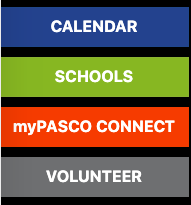 Step #2Log onto your child’s myPasco Connect Dashboard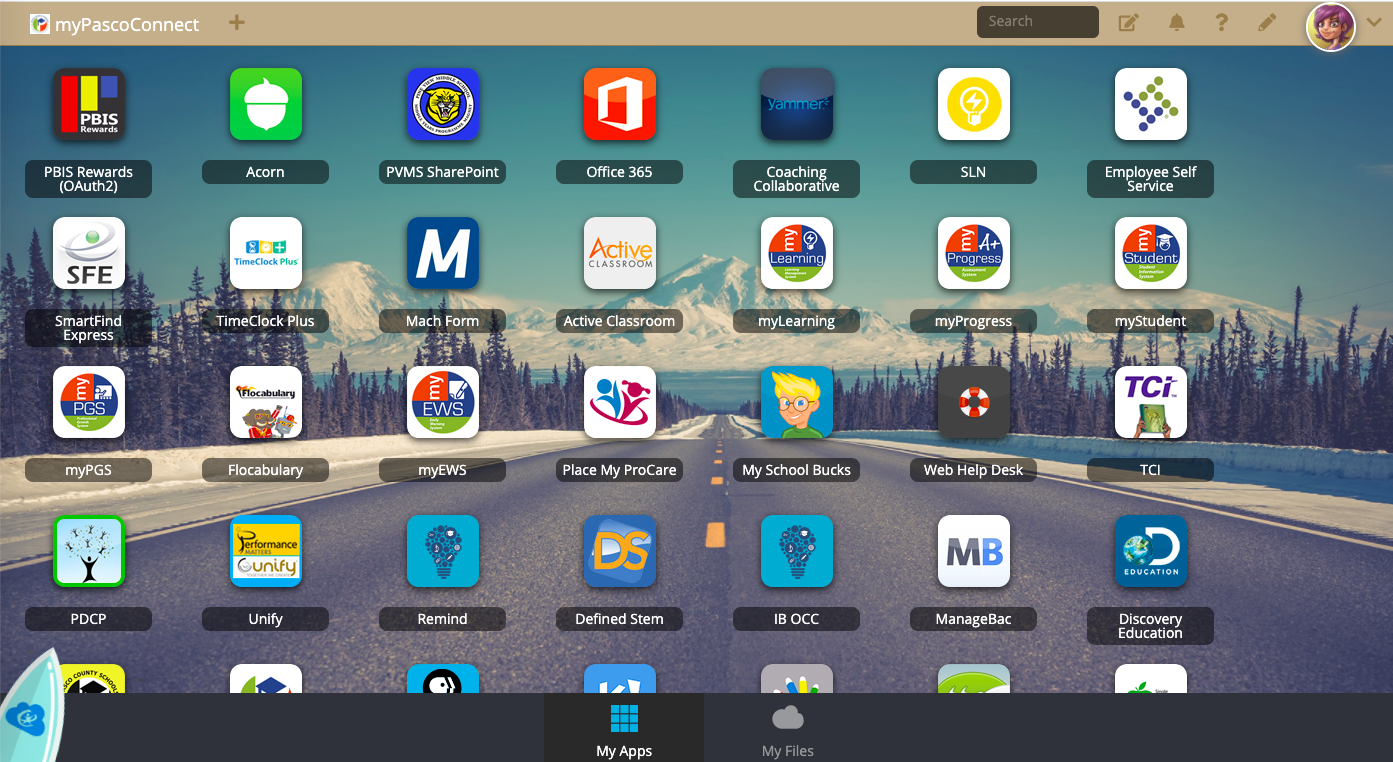 Step #3Choose myLearning (Canvas) and log in using your child’s student number and “funky” password (remember the first letter is always capitalized)If you do not know your password, check out the accessing your password handout. 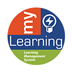 Step #4aAll New Panthers choose the All Paws In (API) course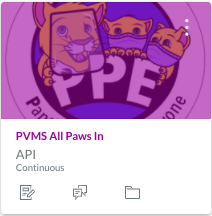 Step #4bAll returning Panthers choose the Panthers Protecting Everyone (PPE) course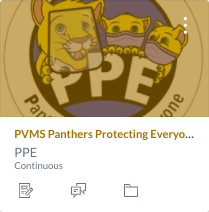 Step #5As a family, complete the 9 modules in any order you choose. The only way you can access the 10th and final Module is by reading through and acknowledging the other 9 modules. 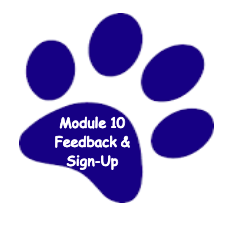 Step #6Mark your calendar for Meet the Teacher Day on August 19th either face-to-face or virtually.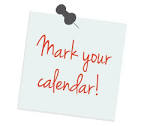 